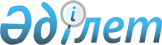 О бюджете поселка Жайрем на 2019 - 2021 годы
					
			С истёкшим сроком
			
			
		
					Решение Каражалского городского маслихата Карагандинской области от 26 декабря 2018 года № 267. Зарегистрировано Департаментом юстиции Карагандинской области 10 января 2019 года № 5141. Прекращено действие в связи с истечением срока
      В соответствии с Бюджетным кодексом  Республики Казахстан от 4 декабря 2008 года, Законом Республики Казахстан от 23 января 2001 года "О местном государственном управлении и самоуправлении в Республике Казахстан", городской маслихат РЕШИЛ:
      1. Утвердить бюджет поселка Жайрем на 2019-2021 годы согласно приложениям 1, 2 и 3 соответственно, в том числе на 2019 год в следующих объемах:
      1) доходы – 410 982 тысяч тенге, в том числе:
      налоговые поступления – 22 147 тысяч тенге;
      неналоговые поступления – 1 039 тысяч тенге;
      поступления трансфертов – 387 796 тысяч тенге;
      2) затраты 420 961 тысяч тенге;
      3) чистое бюджетное кредитование – 0 тысяч тенге:
      бюджетные кредиты – 0 тысяч тенге;
      погашение бюджетных кредитов – 0 тысяч тенге;
      4) сальдо по операциям с финансовыми активами – 0 тысяч тенге:
      приобретение финансовых активов – 0 тысяч тенге;
      поступления от продажи финансовых активов государства – 0 тысяч тенге;
      5) дефицит (профицит) бюджета – минус 9 979 тысяч тенге;
      6) финансирование дефицита (использование профицита) бюджета – 9 979 тысяч тенге:
      поступление займов – 0 тысяч тенге;
      погашение займов – 0 тысяч тенге;
      используемые остатки бюджетных средств – 9 979 тысяч тенге.
      Сноска. Пункт 1 – в редакции решения Каражалского городского маслихата Карагандинской области от 03.12.2019 № 334 (вводится в действие с 01.01.2019).


      2. Учесть, в составе поступлений бюджета поселка Жайрем на 2019 год объем целевых текущих трансфертов из местных бюджетов, передаваемых из городского бюджета в бюджет поселка Жайрем согласно приложению 4.
      3. Учесть, в составе расходов бюджета поселка Жайрем на 2019 год распределение целевых трансфертов по бюджетным программам согласно приложению 5.
      4. Учесть, что в бюджете поселка Жайрем на 2019 год предусмотрен объем субвенций, передаваемых из городского бюджета в сумме – 229 900 тысяч тенге.
      5. Настоящее решение вводится в действие с 1 января 2019 года. Бюджет поселка Жайрем на 2019 год
      Сноска. Приложение 1 – в редакции решения Каражалского городского маслихата Карагандинской области от 03.12.2019 № 334 (вводится в действие с 01.01.2019). Бюджет поселка Жайрем на 2020 год Бюджет поселка Жайрем на 2021 год Целевые текущие трансферты из местных бюджетов, передаваемых из городского бюджета в бюджет поселка Жайрем на 2019 год
      Сноска. Приложение 4 – в редакции решения Каражалского городского маслихата Карагандинской области от 03.12.2019 № 334 (вводится в действие с 01.01.2019). Распределение целевых трансфертов по бюджетным программам на 2019 год
      Сноска. Приложение 5 – в редакции решения Каражалского городского маслихата Карагандинской области от 03.12.2019 № 334 (вводится в действие с 01.01.2019).
					© 2012. РГП на ПХВ «Институт законодательства и правовой информации Республики Казахстан» Министерства юстиции Республики Казахстан
				
      Председатель ХХХ сессии 

Т. Касимов

      Секретарь городского маслихата 

З. Оспанова
Приложение 1к решениюКаражалского городского маслихатаот 26 декабря 2018 года № 267
Категория
Категория
Категория
Категория
сумма (тысяч тенге)
Класс
Класс
Класс
сумма (тысяч тенге)
Подкласс
Подкласс
сумма (тысяч тенге)
Наименование
сумма (тысяч тенге)
1) Доходы
410982
1
Налоговые поступления
22147
01
Подоходный налог
5800
2
Индивидуальный подоходный налог
5800
04
Н алоги на собственность
16347
1
Налоги на имущество
168
3
Земельный налог
810
4
Налог на транспортные средства
15369
2
Неналоговые поступления
1039
01
Доходы от государственной собственности
1039
5
Доходы от аренды имущества, находящегося в государственной собственности
1039
4
Поступления трансфертов
387796
02
Трансферты из вышестоящих органов государственного управления
387796
3
Трансферты из районного (города областного значения) бюджета
387796
Функциональная группа
Функциональная группа
Функциональная группа
Функциональная группа
Функциональная группа
сумма (тысяч тенге)
Функциональная подгруппа
Функциональная подгруппа
Функциональная подгруппа
Функциональная подгруппа
сумма (тысяч тенге)
Администратор бюджетных программ
Администратор бюджетных программ
Администратор бюджетных программ
сумма (тысяч тенге)
Программа
Программа
сумма (тысяч тенге)
Наименование
сумма (тысяч тенге)
2) Затраты
420961
01
Государственные услуги общего характера
120549
1
Представительные, исполнительные и другие органы, выполняющие общие функции государственного управления
120549
124
Аппарат акима города районного значения, села, поселка, сельского округа
120549
001
Услуги по обеспечению деятельности акима города районного значения, села, поселка, сельского округа
115549
022
Капитальные расходы государственного органа
5000
04
Образование
121719
1
Дошкольное воспитание и обучение
116657
124
Аппарат акима города районного значения, села, поселка, сельского округа
116657
041
Реализация государственного образовательного заказа в дошкольных организациях образования
116657
2
Начальное, основное среднее и общее среднее образование
5062
124
Аппарат акима города районного значения, села, поселка, сельского округа
5062
005
Организация бесплатного подвоза учащихся до ближайшей школы и обратно в сельской местности
5062
06
Социальная помощь и социальное обеспечение
5298
2
Социальная помощь
5298
124
Аппарат акима города районного значения, села, поселка, сельского округа
5298
003
Оказание социальной помощи нуждающимся гражданам на дому
5298
07
Жилищно-коммунальное хозяйство
100873
3
Благоустройство населенных пунктов
100873
124
Аппарат акима города районного значения, села, поселка, сельского округа
100873
008
Освещение улиц в населенных пунктах
19668
009
Обеспечение санитарии населенных пунктов
1786
011
Благоустройство и озеленение населенных пунктов
79419
08
Культура, спорт, туризм и информационное пространство
60567
1
Деятельность в области культуры
60567
124
Аппарат акима города районного значения, села, поселка, сельского округа
60567
006
Поддержка культурно-досуговой работы на местном уровне
60567
12
Транспорт и коммуникации
11955
1
Автомобильный транспорт
11955
124
Аппарат акима города районного значения, села, поселка, сельского округа
11955
013
Обеспечение функционирования автомобильных дорог в городах районного значения, селах, поселках, сельских округах
11955
3) Чистое бюджетное кредитование
0
бюджетные кредиты
0
погашение бюджетных кредитов
0
4) Сальдо по операциям с финансовыми активами
0
приобретение финансовых активов
0
поступления от продажи финансовых активов государства
0
5) Дефицит (профицит) бюджета
-9979
6) Финансирование дефицита (использование профицита) бюджета
9979
поступление займов
0
погашение займов
0
используемые остатки бюджетных средств
9979Приложение 2к решениюКаражалского городского маслихатаот 26 декабря 2018 года № 267
Категория
Категория
Категория
Категория
сумма (тысяч тенге)
Класс
Класс
Класс
сумма (тысяч тенге)
Подкласс
Подкласс
сумма (тысяч тенге)
Наименование
сумма (тысяч тенге)
1) Доходы
248327
1
Налоговые поступления
22383
01
Подоходный налог
7700
2
Индивидуальный подоходный налог
7700
04
Налоги на собственность
14683
1
Налоги на имущество
174
3
Земельный налог
840
4
Налог на транспортные средства
13669
2
Неналоговые поступления
1077
01
Доходы от государственной собственности
1077
5
Доходы от аренды имущества, находящегося в государственной собственности
1077
4
Поступления трансфертов
224867
02
Трансферты из вышестоящих органов государственного управления
224867
3
Трансферты из районного (города областного значения) бюджета
224867
Функциональная группа 
Функциональная группа 
Функциональная группа 
Функциональная группа 
Функциональная группа 
сумма (тысяч тенге)
Функциональная подгруппа 
Функциональная подгруппа 
Функциональная подгруппа 
Функциональная подгруппа 
сумма (тысяч тенге)
Администратор бюджетных программ 
Администратор бюджетных программ 
Администратор бюджетных программ 
сумма (тысяч тенге)
Программа
Программа
сумма (тысяч тенге)
Наименование
сумма (тысяч тенге)
2) Затраты
248327
01
Государственные услуги общего характера
38860
1
Представительные, исполнительные и другие органы, выполняющие общие функции государственного управления
38860
124
Аппарат акима города районного значения, села, поселка, сельского округа
38860
001
Услуги по обеспечению деятельности акима города районного значения, села, поселка, сельского округа
38860
04
Образование
65624
1
Дошкольное воспитание и обучение
60624
124
Аппарат акима города районного значения, села, поселка, сельского округа
60624
004
Дошкольное воспитание и обучение и организация медицинского обслуживания в организациях дошкольного воспитания и обучения
60624
2
Начальное, основное среднее и общее среднее образование
5000
124
Аппарат акима города районного значения, села, поселка, сельского округа
5000
005
Организация бесплатного подвоза учащихся до ближайшей школы и обратно в сельской местности
5000
06
Социальная помощь и социальное обеспечение
4264
2
Социальная помощь
4264
124
Аппарат акима города районного значения, села, поселка, сельского округа
4264
003
Оказание социальной помощи нуждающимся гражданам на дому
4264
07
Жилищно-коммунальное хозяйство
81879
3
Благоустройство населенных пунктов
81879
124
Аппарат акима города районного значения, села, поселка, сельского округа
81879
008
Освещение улиц в населенных пунктах
10600
009
Обеспечение санитарии населенных пунктов
18810
010
Содержание мест захоронений и погребение безродных
47
011
Благоустройство и озеленение населенных пунктов
52422
08
Культура, спорт, туризм и информационное пространство
43000
1
Деятельность в области культуры
43000
124
Аппарат акима города районного значения, села, поселка, сельского округа
43000
006
Поддержка культурно-досуговой работы на местном уровне
43000
12
Транспорт и коммуникации
14700
1
Автомобильный транспорт
14700
124
Аппарат акима города районного значения, села, поселка, сельского округа
14700
013
Обеспечение функционирования автомобильных дорог в городах районного значения, селах, поселках, сельских округах
14700
3) Чистое бюджетное кредитование
0
бюджетные кредиты
0
погашение бюджетных кредитов
0
4) Сальдо по операциям с финансовыми активами
0
приобретение финансовых активов
0
поступления от продажи финансовых активов государства
0
5) Дефицит (профицит) бюджета
0
6) Финансирование дефицита (использование профицита) бюджета
0
поступление займов
0
погашение займов
0
используемые остатки бюджетных средств
0Приложение 3к решениюКаражалского городского маслихатаот 26 декабря 2018 года № 267
Категория
Категория
Категория
Категория
сумма (тысяч тенге)
Класс
Класс
Класс
сумма (тысяч тенге)
Подкласс
Подкласс
сумма (тысяч тенге)
Наименование
сумма (тысяч тенге)
1) Доходы
248603
1
Налоговые поступления
22619
01
Подоходный налог
7900
2
Индивидуальный подоходный налог
7900
04
Hалоги на собственность
14719
1
Hалоги на имущество
180
3
Земельный налог
870
4
Hалог на транспортные средства
13669
2
Неналоговые поступления
1117
01
Доходы от государственной собственности
1117
5
Доходы от аренды имущества, находящегося в государственной собственности
1117
4
Поступления трансфертов
224867
02
Трансферты из вышестоящих органов государственного управления
224867
3
Трансферты из районного (города областного значения) бюджета
224867
Функциональная группа 
Функциональная группа 
Функциональная группа 
Функциональная группа 
Функциональная группа 
сумма (тысяч тенге)
Функциональная подгруппа 
Функциональная подгруппа 
Функциональная подгруппа 
Функциональная подгруппа 
сумма (тысяч тенге)
Администратор бюджетных программ 
Администратор бюджетных программ 
Администратор бюджетных программ 
сумма (тысяч тенге)
Программа
Программа
сумма (тысяч тенге)
Наименование
сумма (тысяч тенге)
2) Затраты
248603
01
Государственные услуги общего характера
38860
1
Представительные, исполнительные и другие органы, выполняющие общие функции государственного управления
38860
124
Аппарат акима города районного значения, села, поселка, сельского округа
38860
001
Услуги по обеспечению деятельности акима города районного значения, села, поселка, сельского округа
38860
04
Образование
65624
1
Дошкольное воспитание и обучение
60624
124
Аппарат акима города районного значения, села, поселка, сельского округа
60624
004
Дошкольное воспитание и обучение и организация медицинского обслуживания в организациях дошкольного воспитания и обучения
60624
2
Начальное, основное среднее и общее среднее образование
5000
124
Аппарат акима города районного значения, села, поселка, сельского округа
5000
005
Организация бесплатного подвоза учащихся до ближайшей школы и обратно в сельской местности
5000
06
Социальная помощь и социальное обеспечение
4264
2
Социальная помощь
4264
124
Аппарат акима города районного значения, села, поселка, сельского округа
4264
003
Оказание социальной помощи нуждающимся гражданам на дому
4264
07
Жилищно-коммунальное хозяйство
82155
3
Благоустройство населенных пунктов
82155
124
Аппарат акима города районного значения, села, поселка, сельского округа
82155
008
Освещение улиц в населенных пунктах
10600
009
Обеспечение санитарии населенных пунктов
18810
010
Содержание мест захоронений и погребение безродных
47
011
Благоустройство и озеленение населенных пунктов
52698
08
Культура, спорт, туризм и информационное пространство
43000
1
Деятельность в области культуры
43000
124
Аппарат акима города районного значения, села, поселка, сельского округа
43000
006
Поддержка культурно-досуговой работы на местном уровне
43000
12
Транспорт и коммуникации
14700
1
Автомобильный транспорт
14700
124
Аппарат акима города районного значения, села, поселка, сельского округа
14700
013
Обеспечение функционирования автомобильных дорог в городах районного значения, селах, поселках, сельских округах
14700
3) Чистое бюджетное кредитование
0
бюджетные кредиты
0
погашение бюджетных кредитов
0
4) Сальдо по операциям с финансовыми активами
0
приобретение финансовых активов
0
поступления от продажи финансовых активов государства
0
5) Дефицит (профицит) бюджета
0
6) Финансирование дефицита (использование профицита) бюджета
0
поступление займов
0
погашение займов
0
используемые остатки бюджетных средств
0Приложение 4к решениюКаражалского городского маслихатаот 26 декабря 2018 года № 267
Наименование
сумма (тысяч тенге)
Всего
157896
Целевые текущие трансферты 
157896
в том числе:
Отдел экономики и финансов района (города областного значения)
157896
На повышение заработной платы отдельных категорий гражданских служащих, работников организаций, содержащихся за счҰт средств государственного бюджета, работников казҰнных предприятий
29162
На повышение заработной платы отдельных категорий административных государственных служащих
1194
На укрепление материально - технической базы и проведение ремонтов объектов образования
38577
в том числе:
Ремонт объектов образования
38577
Целевые текущие трансферты из местных бюджетов
88963Приложение 5к решениюКаражалского городского маслихатаот 26 декабря 2018 года № 267
Наименование
сумма (тысяч тенге)
Всего
157896
Целевые текущие трансферты
157896
в том числе:
Аппарат акима города районного значения, села, поселка, сельского округа
157896
001- Услуги по обеспечению деятельности акима города районного значения, села, поселка, сельского округа
94556
На повышение заработной платы отдельных категорий гражданских служащих, работников организаций, содержащихся за счҰт средств государственного бюджета, работников казҰнных предприятий
4399
На повышение заработной платы отдельных категорий административных государственных служащих
1194
Целевые текущие трансферты из местных бюджетов
88963
041- Реализация государственного образовательного заказа в дошкольных организациях образования
52666
На повышение заработной платы отдельных категорий гражданских служащих, работников организаций, содержащихся за счҰт средств государственного бюджета, работников казҰнных предприятий
14089
На укрепление материально - технической базы и проведение ремонтов объектов образования
38577
в том числе:
Ремонт объектов образования
38577
003 - Оказание социальной помощи нуждающимся гражданам на дому
831
На повышение заработной платы отдельных категорий гражданских служащих, работников организаций, содержащихся за счҰт средств государственного бюджета, работников казҰнных предприятий 
831
006 - Поддержка культурно - досуговой работы на местном уровне
9843
На повышение заработной платы отдельных категорий гражданских служащих, работников организаций, содержащихся за счҰт средств государственного бюджета, работников казҰнных предприятий
9843